NL 06Разгибание ног сидя(инструкция по сборке)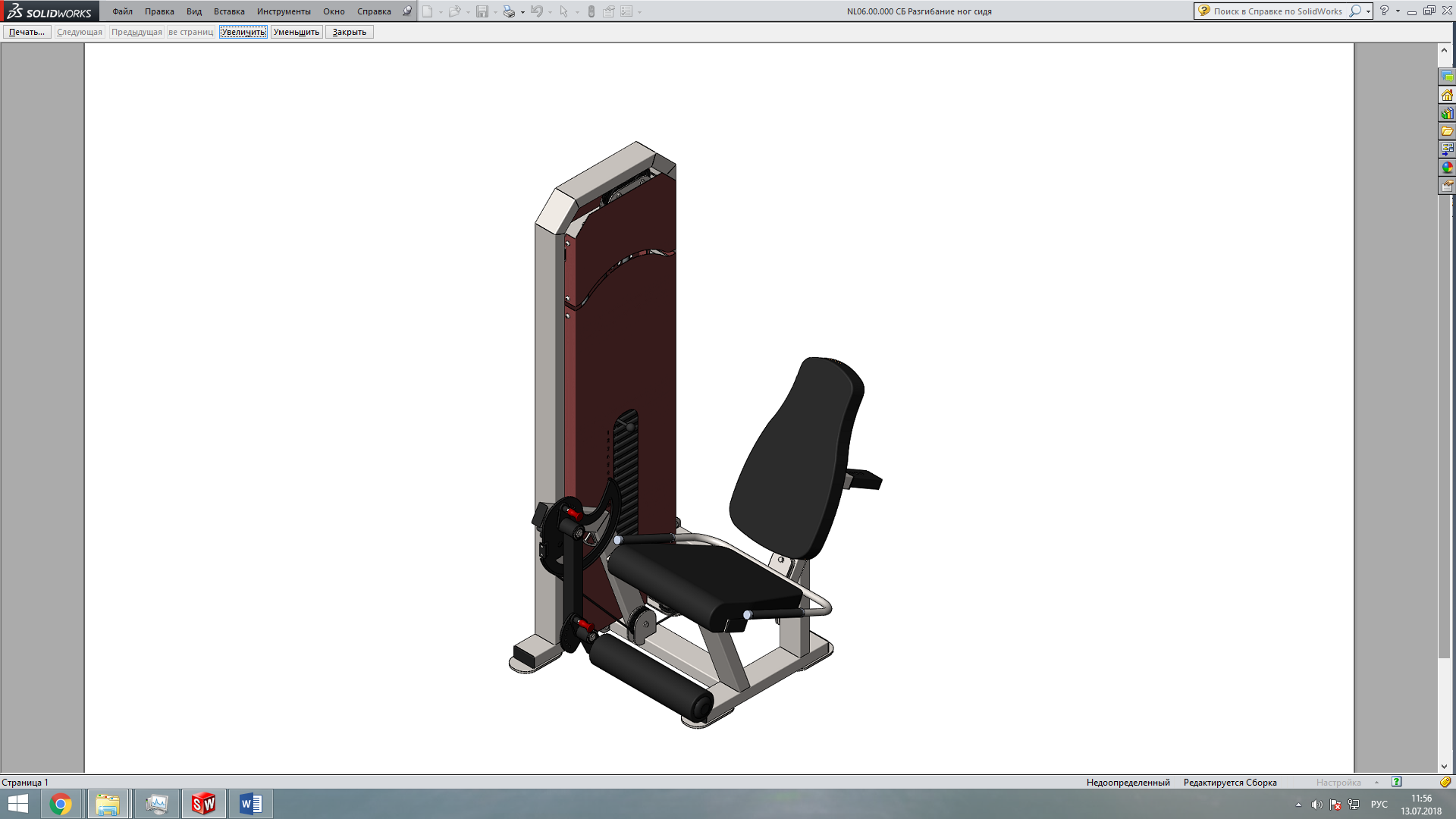 Комплект поставкиНа раме грузоблоков (2) в демпфера вставьте направляющие (7), наклонив направляющие, поочередно наденьте грузоблоки 5 кг – 17 шт. (25); следом наденьте верхний груз с флейтой (24); сверху на направляющие (7) наденьте центрирующие втулки (8). Затем через отверстия в раме (2) вкрутите во втулки (8) комплект крепежа: болт М10х60 (15); шайба D10 (21). При помощи фиксатора (30) установите необходимую Вам нагрузку (рис.1).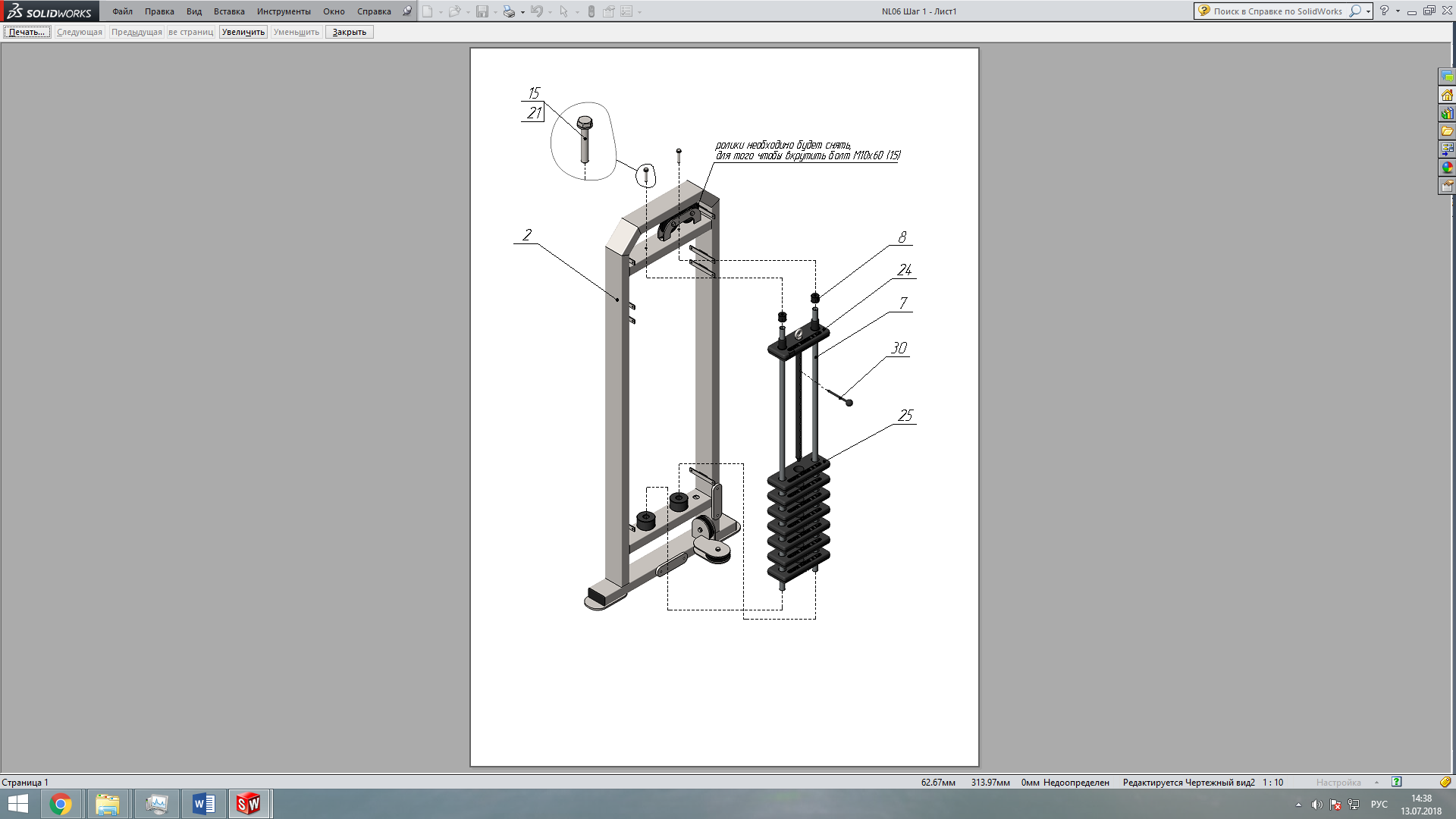 Рис.1К раме грузоблоков (2) прикрутите раму сиденья (1) комплектом крепежа: болт М10х20 (13); шайба D10 (21). Затем к рамам грузоблоков и сиденья (2,1) прикрутите перемычку (5) комплектом крепежа: болт М10х20 (13); шайба D10 (21). К раме сиденья (1) прикрутите рукоять (6) комплектом крепежа: болт М10х20 (13); шайба D10 (21) (рис.2).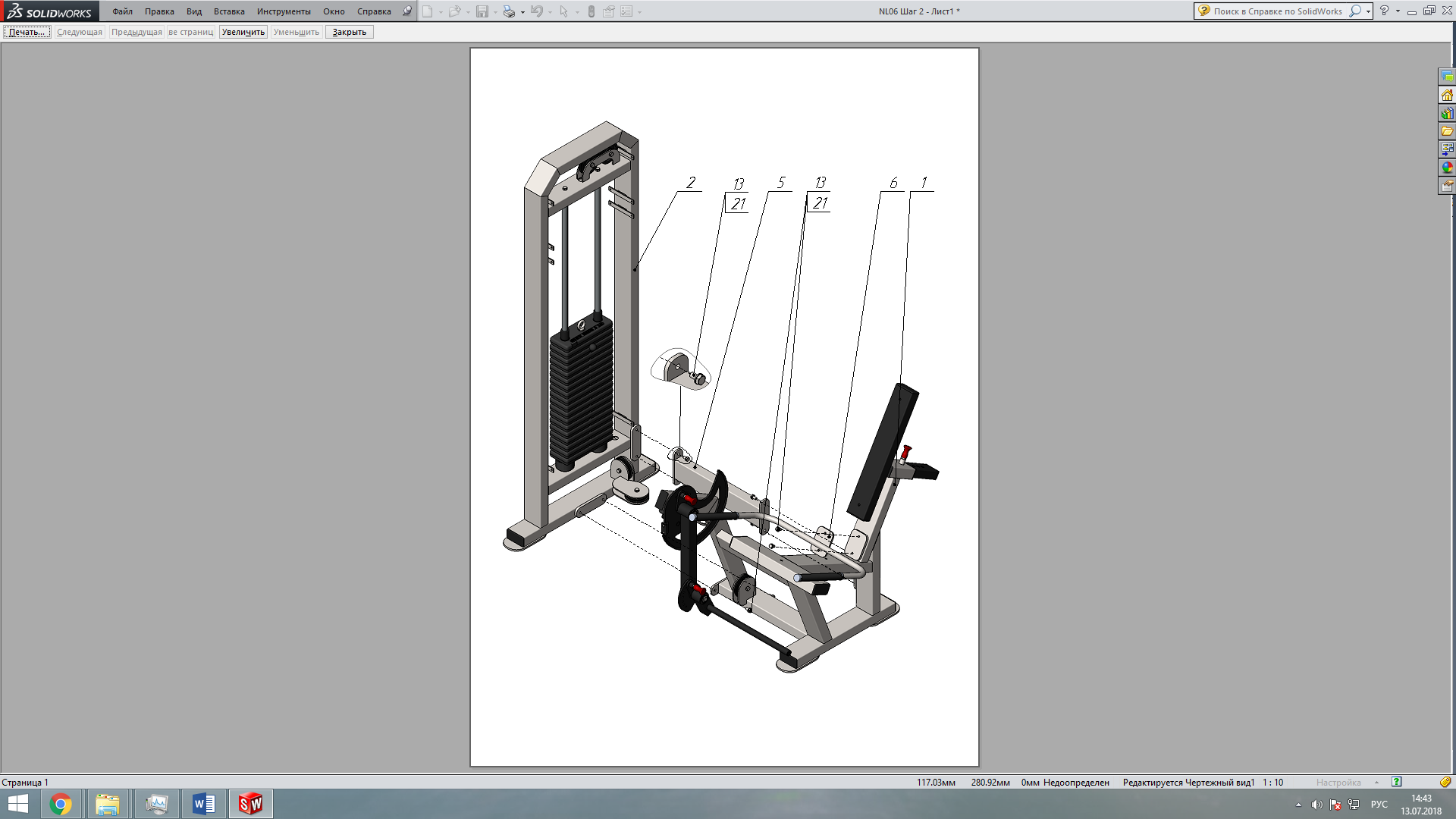 Рис.2 К раме сиденья (1) прикрутите спинку (3) и сиденье (4) комплектом крепежа: болт М10х70 (16); шайба D10 (21).На регулировку наденьте внутренний наконечник валика (29), валик (23), внешний наконечник валика (28), прикрутите его комплектом крепежа: болт М10х50 (14); шайба D10 усиленная (21), затем во внешний наконечник (28) вставьте заглушку (27). (рис.3).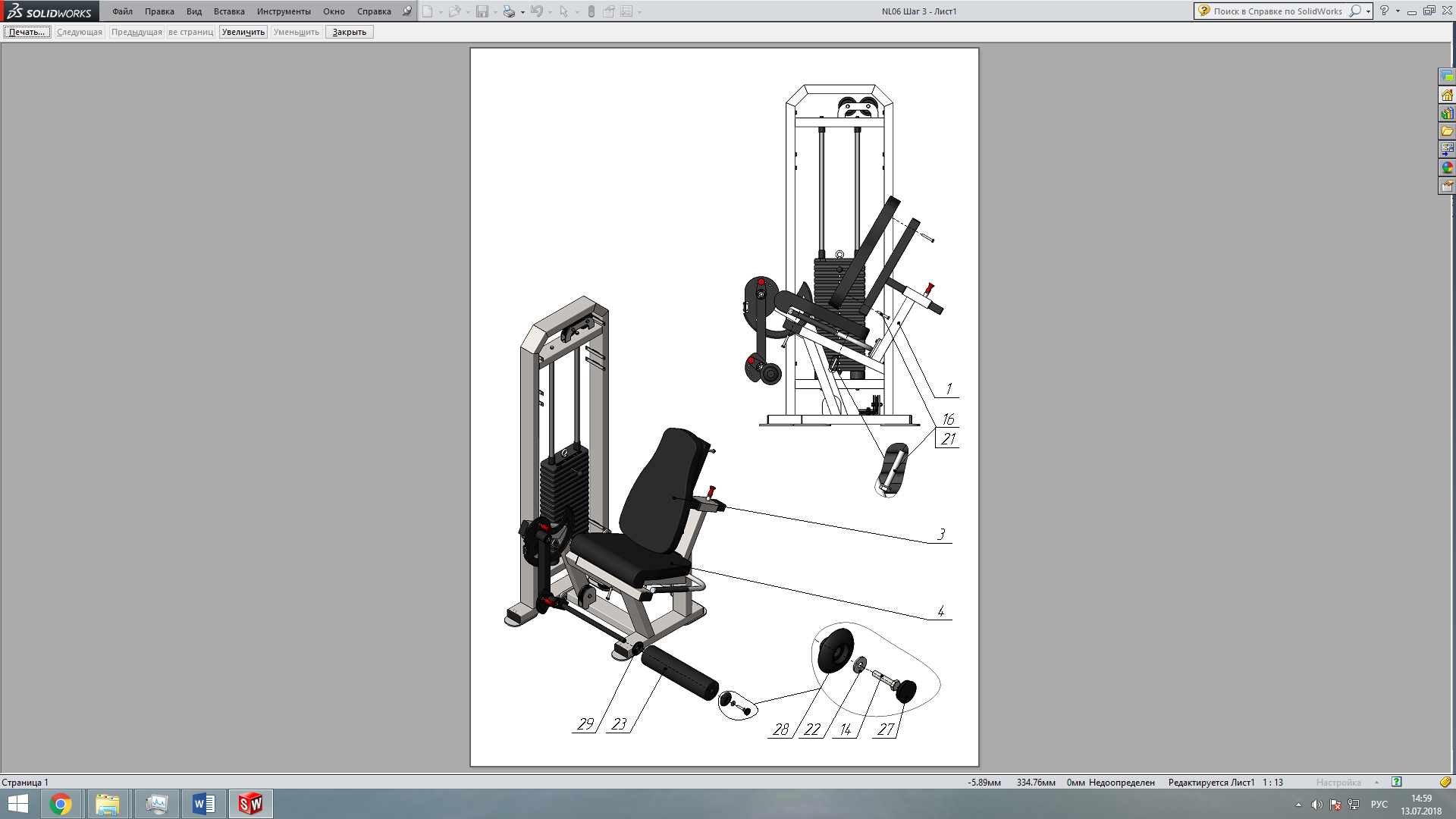 Рис.3Возьмите один свободный конец троса (31), проденьте его через стопор (26); затем вложите трос в зажим Duplex (18), обогнув два болта с одной стороны; далее оберните трос вокруг коуша (20) и вернитесь в зажим (18), снова обогнув болты, но с другой стороны. Затяните как можно сильнее планку зажима. При помощи карабина (19) сцепите верхний груз и зафиксированный конец троса. Затем протяните трос (31), как указано на схеме. Свободный конец троса зафиксируйте на эксцентрике узла подъема при помощи планки и винтов М6х20. Кожуха (9,10,11,12) прикрутите комплектом крепежа: винт М10х20 с полукруглой головкой и вн. шестигранником (17), шайба D10 (21) (рис.4). 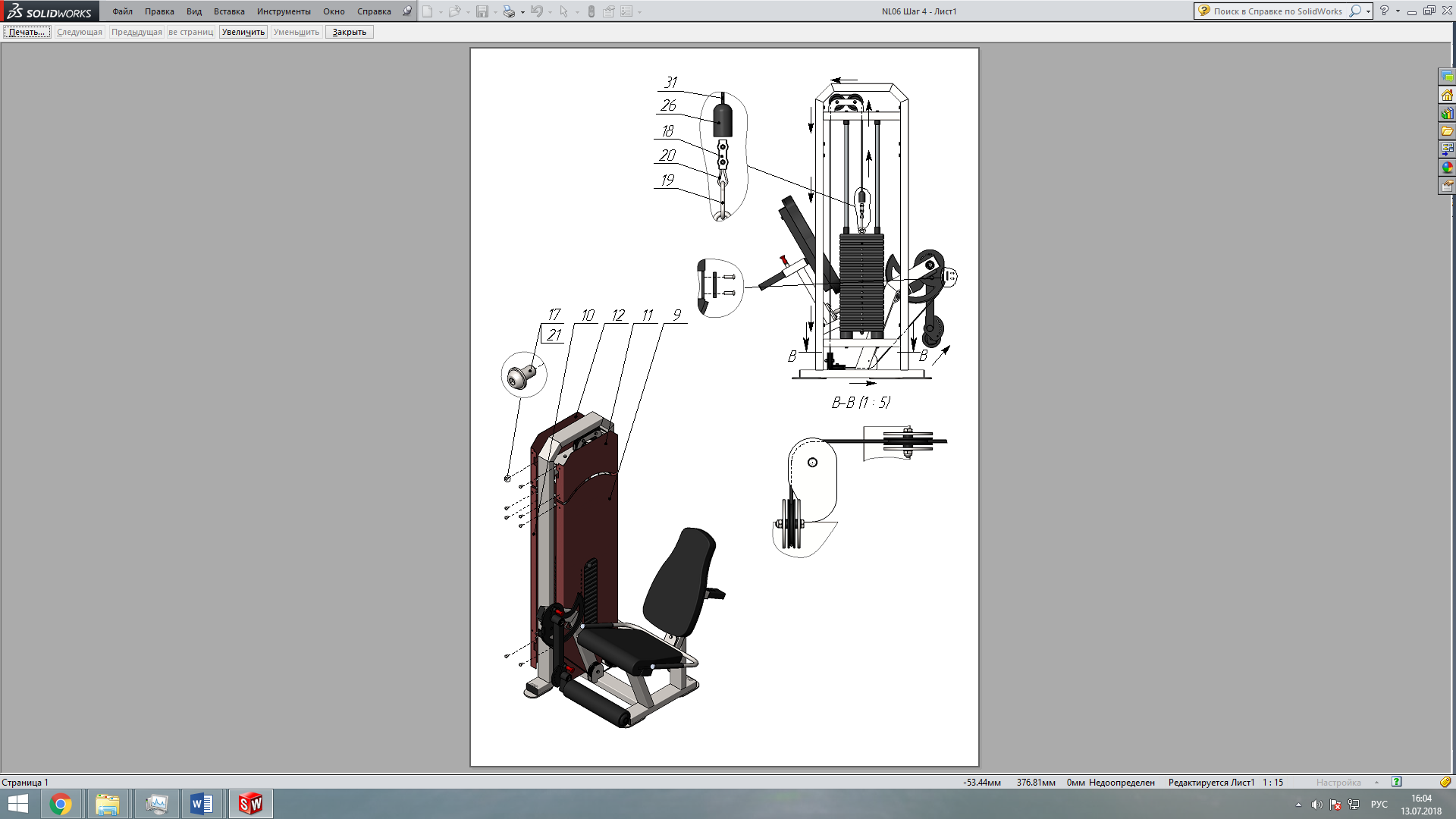 Рис.4Рама сиденья1 шт.Рама под грузоблоки1 шт.Спинка1 шт.Сиденье1 шт.Перемычка1 шт.Рукоять1 шт.Направляющая2 шт.Втулка центрирующая2 шт.Кожух спереди1 шт.Кожух сзади1 шт.Кожух сверху/спереди1 шт.Кожух сверху/сзади1 шт.Болт М10х20 8 шт.Болт М10х501 шт.Болт М10х60 2 шт.Болт М10х704 шт.Винт М10х20 с полукруглой головкой и вн.шестигранником16 шт.Зажим для троса «Duplex»1 шт.Карабин пожарный 8х80 тип С1 шт.Коуш стальной 1 шт.Шайба D10 30 шт.Шайба D10 увеличенная1 шт.Валик L=500 мм; D=120 мм1 шт.Грузоблок 5 кг- верхний груз1 шт.Груз 5 кг17 шт.Стопор троса1 шт.Заглушка на внешний наконечник валика1 шт.Наконечник на валик внешний1 шт.Наконечник на валик внутренний1 шт.Фиксатор для грузоблоков1 шт.Трос металлополимерный ПР 6,0; черный L=4,2 м1 шт.